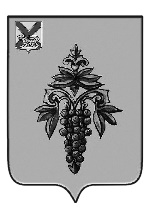 АДМИНИСТРАЦИЯЧУГУЕВСКОГО МУНИЦИПАЛЬНОГО ОКРУГАПРИМОРСКОГО КРАЯПОСТАНОВЛЕНИЕ04 апреля 2022 года			с. Чугуевка 			289-НПАО внесении изменений в постановление администрации Чугуевского муниципального района от 26 ноября 2019 года № 762-НПА «Об утверждении муниципальной программы «Развитие культуры Чугуевского муниципального округа» на 2020–2027 годы»Руководствуясь Порядком принятия решений о разработке, формировании, реализации и проведения оценки эффективности реализации муниципальных программ в Чугуевском муниципальном округе, утвержденным постановлением администрации Чугуевского муниципального района от 02 сентября 2020 года № 658-НПА, статьей 43 Устава Чугуевского муниципального округа, администрация Чугуевского муниципального округаПОСТАНОВЛЯЕТ:Внести в постановление администрации Чугуевского муниципального района от 26 ноября 2019 года № 762-НПА «Об утверждении муниципальной программы «Развитие культуры Чугуевского муниципального округа» на 2020–2027 годы» (далее Постановление) следующие изменения:Пункт «Структура муниципальной программы                        - подпрограммы                           -отдельное мероприятие» изложить в следующей редакции:1.2. Пункт «Объём средств бюджета Чугуевского муниципального округа на финансирование муниципальной программы и прогнозная оценка привлекаемых на реализацию ее целей средств федерального и краевого бюджетов» паспорта Программы изложить в следующей редакции:1.3. Приложение № 2 Программы «Обобщенная характеристика реализуемых в составе муниципальной программы «Развитие культуры Чугуевского муниципального округа» на 2020-2027 годы отдельных мероприятий» изложить в редакции приложения 1 к настоящему постановлению.1.4. Приложение № 3 Программы «Прогноз сводных показателей муниципальных заданий на оказание муниципальных услуг (выполнение работ) муниципальными казенными, бюджетными и автономными учреждениями по муниципальной программе «Развитие культуры Чугуевского муниципального округа» на 2020-2027 годы» изложить в редакции приложения 2 к настоящему постановлению.1.5. Приложение № 4 Программы «Информация о ресурсном обеспечении муниципальной программы «Развитие культуры Чугуевского муниципального округа» на 2020-2027 годы за счёт средств бюджета Чугуевского муниципального округа, прогнозная оценка привлекаемых средств федерального и краевого бюджетов» изложить в редакции приложения 3 к настоящему постановлению.2. Контроль за исполнением данного постановления возложить на заместителя главы администрации Чугуевского муниципального округа-начальника управления социально-культурной деятельности Н.Г.Белоусову.3. Настоящее постановление подлежит официальному опубликованию и размещению на официальном сайте Чугуевского муниципального округа в информационно-телекоммуникационной сети Интернет.Глава Чугуевского муниципального округа,глава администрации 					                           Р.Ю. ДеменевПриложение № 1«Приложение № 2к муниципальной программе«Развитие культуры Чугуевского муниципального округа» на 2020-2027 годы, утвержденной постановлением администрации Чугуевского муниципального района от 26.11.2019 г. №762-НПАОБОБЩЕННАЯ ХАРАКТЕРИСТИКА РЕАЛИЗУЕМЫХ В СОСТАВЕ МУНИЦИПАЛЬНОЙ ПРОГРАММЫ «РАЗВИТИЕ КУЛЬТУРЫ ЧУГУЕВСКОГО МУНИЦИПАЛЬНОГО ОКРУГА» НА 2020-2027 ГОДЫ ОТДЕЛЬНЫХ МЕРОПРИЯТИЙПриложение 2Приложение № 3к муниципальной программе «Развитие культуры Чугуевского муниципального округа» на 2020-2027 годы, утвержденной постановлением администрацииЧугуевского муниципального района от 26 ноября 2019 года № 762-НПАПрогноз сводных показателей муниципальных заданий на оказание муниципальных услуг (выполнение работ) муниципальными казенными, бюджетными и автономными учреждениями по муниципальной программе «Развитие культуры Чугуевского муниципального округа» на 2020-2027 годыПриложение 3Структура муниципальной программы:-подпрограммы-отдельное мероприятие-нет-Организация библиотечного обслуживания населения-Организация деятельности централизованной клубной системы-Обеспечение деятельности муниципального казенного учреждения «Центр обеспечения деятельности учреждений культуры»-Реализация молодежной политики-Формирование доступной среды -Проведение ремонтно-реставрационных работ объектов культурного наследия- Изготовление технической документации по объектам недвижимости отрасли культуры- Строительство и демонтаж объектов культуры- Федеральный проект «Культурная среда»- Установка сценического комплекса»«Объём средств бюджета Чугуевского муниципального округа на финансирование муниципальной программы и прогнозная оценка привлекаемых на реализацию ее целей средств федерального и краевого бюджетовобщий объём средств финансирования Программы – 866 114 011,26 руб., в том числе по годам:2020 год – 72 359 005,65 руб.2021 год – 141 030 737,91 руб.2022 год – 219 065 030,00 руб.2023 год – 74 551 895,00 руб.2024 год – 75 776 542,70 руб.2025 год – 95 343 600,00 руб.2026 год – 93 993 600 руб.          2027 год – 93 993 600 руб.в том числе из бюджета Чугуевского муниципального округа – 668 481 807,76 руб., в том числе по годам:2020 год – 70 766 990,74 руб.2021 год – 79 093 014,70 руб.2022 год – 85 984 222,32 руб.2023 год – 74 383 890,00 руб.2024 год – 74 922 890,00 руб.2025 год – 95 343 600,00 руб.2026 год – 93 993 600 руб.2027 год – 93 993 600 руб.прогнозная оценка средств, привлекаемых на реализацию целей Программы, составляет:межбюджетных трансфертов:из федерального бюджета – 31 024 500,00 руб., в том числе по годам:2020 год – 87 500,00 руб.2021 год – 30 937 000,00 руб.2022 год - 0,00 руб.2023 год - 0,00 руб.2024 год - 0,00 руб.2025 год - 0,00 руб.2026 год - 0,00 руб.2027 год - 0,00 руб.из краевого бюджета – 166 607 703,50 руб., в том числе по годам:2020 год - 1 504 514,91 руб.2021 год – 31 000 723,21 руб.2022 год – 133 080 807,68 руб.2023 год – 168 005,00 руб.2024 год – 853 652,70 руб.2025 год - 0,00 руб.2026 год - 0,00 руб.2027 год - 0,00 руб.»№п/пНаименование подпрограммы, отдельного мероприятия/контрольные событияОтветственный исполнитель, соисполнителиСрок реализацииСрок реализацииОжидаемый непосредственный результат (краткое описание)Связь с показателями Программы№п/пНаименование подпрограммы, отдельного мероприятия/контрольные событияОтветственный исполнитель, соисполнителидатаначала реализациидата окончания реализацииОжидаемый непосредственный результат (краткое описание)Связь с показателями Программы12345671Организация библиотечного обслуживания населенияУСКДМКУ "ЦОДУК"01.01.202031.12.2027Увеличение количества посещений общедоступных публичных библиотекУвеличение количества экземпляров новых поступлений в библиотечные фондыРост коэффициента обновления библиотечных фондовСредняя заработная плата одного работника учреждения культурыКоличество посещений общедоступных публичных библиотекКоличество экземпляров новых поступлений в библиотечные фондыКоэффициент обновления библиотечных фондовСредняя заработная плата одного работника учреждения культуры1.1Расходы на обеспечение деятельности (оказание услуг, выполнение работ) централизованной библиотечной системыУСКДМКУ "ЦОДУК"01.01.202031.12.2027Увеличение количества посещений общедоступных публичных библиотекУвеличение количества экземпляров новых поступлений в библиотечные фондыРост коэффициента обновления библиотечных фондовСредняя заработная плата одного работника учреждения культурыКоличество посещений общедоступных публичных библиотекКоличество экземпляров новых поступлений в библиотечные фондыКоэффициент обновления библиотечных фондовСредняя заработная плата одного работника учреждения культуры1.2Комплектование книжных фондов и обеспечение информационно-техническим оборудованием библиотекУСКДМКУ «ЦОДУК»01.01.202031.12.2027Увеличение количества посещений общедоступных публичных библиотекУвеличение количества экземпляров новых поступлений в библиотечные фондыРост коэффициента обновления библиотечных фондовКоличество посещений общедоступных публичных библиотекКоличество экземпляров новых поступлений в библиотечные фондыКоэффициент обновления библиотечных фондов1.3Комплектование и обеспечение сохранности библиотечных фондов и обеспечение информационно-техническим оборудованием библиотекУСКДМКУ «ЦОДУК»01.01.202031.12.2020Увеличение количества посещений общедоступных публичных библиотекУвеличение количества экземпляров новых поступлений в библиотечные фондыРост коэффициента обновления библиотечных фондовКоличество посещений общедоступных публичных библиотекКоличество экземпляров новых поступлений в библиотечные фондыКоэффициент обновления библиотечных фондов1.4Государственная поддержка лучших работников муниципальных учреждений культуры, находящихся на территории сельских поселений Приморского краяУСКДМКУ «ЦОДУК»01.01.202031.12.2027Увеличение количества посещений общедоступных публичных библиотекКоличество посещений общедоступных публичных библиотек1.5Расходы на предупреждение распространения коронавирусной инфекцииУСКДМКУ «ЦОДУК»01.01.202031.12.2027Увеличение количества посещений общедоступных публичных библиотекКоличество посещений общедоступных публичных библиотек2Организация деятельности централизованной клубной системыУСКДМКУ «ЦОДУК»01.01.202031.12.2027Увеличение охвата населения Чугуевского муниципального округа культурными мероприятиямиУвеличение количества посещений учреждений культурыРост числа посещений культурно-массовых мероприятий на платной основеУвеличение количества участников клубных формированийРост числа посещений мероприятий спецтранспорта (ПМКЦ)Средняя заработная плата одного работника учреждения культурыОхват населения Чугуевского муниципального округа культурными мероприятиямиКоличество посещений учреждений культурыЧисло посещений культурно-массовых мероприятий на платной основеКоличество участников клубных формированийЧисло посещений мероприятий спецтранспорта (ПМКЦ)Средняя заработная плата одного работника учреждения культуры2.1Расходы на обеспечение деятельности (оказание услуг, выполнение работ) учрежденийУСКДМКУ «ЦОДУК»01.01.202031.12.2027Увеличение охвата населения Чугуевского муниципального округа культурными мероприятиямиУвеличение количества посещений учреждений культурыРост числа посещений культурно-массовых мероприятий на платной основеУвеличение количества участников клубных формированийРост числа посещений мероприятий спецтранспорта (ПМКЦ)Средняя заработная плата одного работника учреждения культурыОхват населения Чугуевского муниципального округа культурными мероприятиямиКоличество посещений учреждений культурыЧисло посещений культурно-массовых мероприятий на платной основеКоличество участников клубных формированийЧисло посещений мероприятий спецтранспорта (ПМКЦ)Средняя заработная плата одного работника учреждения культуры2.2Организация и проведение культурно-массовых мероприятийУСКДМКУ «ЦОДУК»01.01.202031.12.2027Сохранение культурного и исторического наследия, обеспечение доступа граждан к культурным ценностям и участию в культурной жизни, реализация творческого потенциала населенияОхват населения Чугуевского муниципального округа культурными мероприятиями2.3Расходы на приобретение коммунальных услугУСКДМКУ «ЦОДУК»01.01.202031.12.2027Увеличение количества посещений общедоступных публичных библиотекУвеличение количества экземпляров новых поступлений в библиотечные фондыРост коэффициента обновления библиотечных фондовСредняя заработная плата одного работника учреждения культурыКоличество посещений общедоступных публичных библиотекКоличество экземпляров новых поступлений в библиотечные фондыКоэффициент обновления библиотечных фондовСредняя заработная плата одного работника учреждения культуры2.4Расходы, связанные с преобразованием сельских поселенийУСКДМКУ «ЦОДУК»01.01.202031.12.2020Сохранение культурного и исторического наследия, обеспечение доступа граждан к культурным ценностям и участию в культурной жизни, реализация творческого потенциала населенияОхват населения Чугуевского муниципального округа культурными мероприятиями2.5Государственная поддержка лучших работников муниципальных учреждений культуры, находящихся на территории сельских поселений Приморского краяУСКДМКУ «ЦОДУК»01.01.202031.12.2020Увеличение охвата населения Чугуевского муниципального округа культурными мероприятиямиОхват населения Чугуевского муниципального округа культурными мероприятиями2.6Изготовление технической документации на строительство клубовУСКД/Администрация Чугуевского МО01.01.202031.12.2020Сохранение культурного и исторического наследия, обеспечение доступа граждан к культурным ценностям и участию в культурной жизни, реализация творческого потенциала населенияОхват населения Чугуевского муниципального округа культурными мероприятиями2.7Строительство, реконструкция зданий (в том числе проектно-изыскательские работы)УСКД/Администрация Чугуевского МО01.01.202131.12.2021Сохранение культурного и исторического наследия, обеспечение доступа граждан к культурным ценностям и участию в культурной жизни, реализация творческого потенциала населенияОхват населения Чугуевского муниципального округа культурными мероприятиями2.7.1Строительство сельского клуба в селе Верхняя БреевкаУСКД/Администрация Чугуевского МО01.01.202131.12.2021Сохранение культурного и исторического наследия, обеспечение доступа граждан к культурным ценностям и участию в культурной жизни, реализация творческого потенциала населенияОхват населения Чугуевского муниципального округа культурными мероприятиями2.7.2Строительство сельского клуба в селе ЛениноУСКД/Администрация Чугуевского МО01.01.202131.12.2021Сохранение культурного и исторического наследия, обеспечение доступа граждан к культурным ценностям и участию в культурной жизни, реализация творческого потенциала населенияОхват населения Чугуевского муниципального округа культурными мероприятиями2.8.Приобретение светового, звукового и мультимедийного оборудованияУСКДМКУ "ЦОДУК"01.01.202131.12.2021Увеличение охвата населения Чугуевского муниципального округа культурными мероприятиямиУвеличение количества посещений учреждений культурыРост числа посещений культурно-массовых мероприятий на платной основеУвеличение количества участников клубных формированийРост числа посещений мероприятий спецтранспорта (ПМКЦ)Средняя заработная плата одного работника учреждения культурыОхват населения Чугуевского муниципального округа культурными мероприятиями2.8.1Приобретение центральным учреждением культуры клубного типа светового, звукового и мультимедийного оборудованияУСКДМКУ "ЦОДУК"01.01.202131.12.2021Увеличение охвата населения Чугуевского муниципального округа культурными мероприятиямиУвеличение количества посещений учреждений культурыРост числа посещений культурно-массовых мероприятий на платной основеУвеличение количества участников клубных формированийРост числа посещений мероприятий спецтранспорта (ПМКЦ)Средняя заработная плата одного работника учреждения культурыОхват населения Чугуевского муниципального округа культурными мероприятиями2.9Расходы на предупреждение распространения коронавирусной инфекцииУСКДМКУ "ЦОДУК"01.01.202031.12.2027Увеличение охвата населения Чугуевского муниципального округа культурными мероприятиямиУвеличение количества посещений учреждений культурыРост числа посещений культурно-массовых мероприятий на платной основеУвеличение количества участников клубных формированийРост числа посещений мероприятий спецтранспорта (ПМКЦ)Средняя заработная плата одного работника учреждения культурыОхват населения Чугуевского муниципального округа культурными мероприятиямиКоличество посещений учреждений культурыЧисло посещений культурно-массовых мероприятий на платной основеКоличество участников клубных формированийЧисло посещений мероприятий спецтранспорта (ПМКЦ)Средняя заработная плата одного работника учреждения культуры3Обеспечение деятельности муниципального казенного учреждения «Центр обеспечения деятельности учреждений культуры» УСКДМКУ "ЦОДУК"01.01.202031.12.2027Сохранение культурного и исторического наследия, обеспечение доступа граждан к культурным ценностям и участию в культурной жизни, реализация творческого потенциала населенияОхват населения Чугуевского муниципального округа культурными мероприятиями3.1Расходы на обеспечение деятельности (оказание услуг, выполнение работ) учрежденийРасходы на обеспечение деятельности (оказание услуг, выполнение работ)УСКДМКУ "ЦОДУК"01.01.202031.12.2027Сохранение культурного и исторического наследия, обеспечение доступа граждан к культурным ценностям и участию в культурной жизни, реализация творческого потенциала населенияОхват населения Чугуевского муниципального округа культурными мероприятиями3.2Расходы на приобретение коммунальных услугРасходы на приобретение коммунальных услугУСКДМКУ "ЦОДУК"01.01.202031.12.2027Сохранение культурного и исторического наследия, обеспечение доступа граждан к культурным ценностям и участию в культурной жизни, реализация творческого потенциала населенияОхват населения Чугуевского муниципального округа культурными мероприятиями3.3Расходы на предупреждение распространения коронавирусной инфекцииРасходы на предупреждение распространения коронавирусной инфекцииУСКД МКУ «ЦОДУК»01.01.202031.12.2027Сохранение культурного и исторического наследия, обеспечение доступа граждан к культурным ценностям и участию в культурной жизни, реализация творческого потенциала населенияОхват населения Чугуевского муниципального округа культурными мероприятиями4Реализация молодежной политикиУСКД МКУ «ЦОДУК»01.01.202031.12.2027Создание условий для успешной социализации и эффективной самореализации молодежи, развитие потенциала молодежи и его использование в интересах развития Чугуевского муниципального округаРост удельного веса численности молодежи, в возрасте 14-18 лет, вовлеченной в деятельность молодежных общественных объединений Чугуевского муниципального округа до 58 %Рост удельного веса молодежи, занятой в работе органов самоуправления до 3,2 %;Увеличение численности молодежи Чугуевского муниципального округа, в возрасте 14-18 лет, вовлеченной в деятельность юнармейского движения до 75 человекРост удельного веса численности молодежи Чугуевского муниципального округа, в возрасте 14-30 лет, вовлеченной в безвозмездную добровольческую деятельность до 4,7 %4.1Проведение мероприятий для детей и молодежиУСКД МКУ «ЦОДУК»01.01.202031.12.2027Успешная социализация и эффективная самореализация молодежи, развитие потенциала молодежи и его использование в интересах развития Чугуевского муниципального округаРост удельного веса численности молодежи, в возрасте 14-18 лет, вовлеченной в деятельность молодежных общественных объединений Чугуевского муниципального округа до 58 %4.2Выплата стипендии главы Чугуевского муниципального округа социально активной молодежиУСКД МКУ «ЦОДУК»01.01.202031.12.2027Успешная социализация и эффективная самореализация молодежи, развитие потенциала молодежи и его использование в интересах развития Чугуевского муниципального округаУвеличение численности молодежи Чугуевского муниципального округа, в возрасте 14-18 лет, вовлеченной в деятельность юнармейского движения до 75 человекРост удельного веса молодежи, занятой в работе органов самоуправления до 3,2 %;Рост удельного веса численности молодежи, в возрасте 14-18 лет, вовлеченной в деятельность молодежных общественных объединений Чугуевского муниципального округа до 58 %Рост удельного веса численности молодежи Чугуевского муниципального округа, в возрасте 14-30 лет, вовлеченной в безвозмездную добровольческую деятельность до 4,7 %4.3Поддержка молодежных общественных объединенийУСКД МКУ «ЦОДУК»01.01.202031.12.2027Успешная социализация и эффективная самореализация молодежи, развитие потенциала молодежи и его использование в интересах развития Чугуевского муниципального округаРост удельного веса численности молодежи, в возрасте 14-18 лет, вовлеченной в деятельность молодежных общественных объединений Чугуевского муниципального округа до 58 %5Формирование доступной средыУСКД МКУ «ЦОДУК»01.01.202031.12.2027Увеличение охвата населения Чугуевского муниципального округа культурными мероприятиямиУвеличение количества посещений учреждений культурыРост числа посещений культурно-массовых мероприятий на платной основеУвеличение количества участников клубных формированийУвеличение количества посещений общедоступных публичных библиотекОхват населения Чугуевского муниципального округа культурными мероприятиямиКоличество посещений учреждений культурыЧисло посещений культурно-массовых мероприятий на платной основеКоличество участников клубных формированийКоличество посещений общедоступных публичных библиотек6Проведение ремонтно-реставрационных работ объектов культурного наследия УСКД МКУ «ЦОДУК»01.01.202031.12.2027Количество памятников истории и культуры, на которых проведены ремонтно-реставрационные работыКоличество памятников истории и культуры, на которых проведены ремонтно-реставрационные работы6.1Содержание и ремонт памятников истории и культуры, в том числе объектов культурного наследияУСКД МКУ «ЦОДУК»01.01.202031.12.2027Количество памятников истории и культуры, на которых проведены ремонтно-реставрационные работыКоличество памятников истории и культуры, на которых проведены ремонтно-реставрационные работы6.2Разработка проектной документации на проведение работ по сохранению объектов культурного наследияУСКД МКУ «ЦОДУК»01.01.202031.12.2020Количество памятников истории и культуры, на которых проведены ремонтно-реставрационные работыКоличество памятников истории и культуры, на которых проведены ремонтно-реставрационные работы6.3Работы по сохранению объектов культурного наследияУСКД МКУ «ЦОДУК»01.01.202131.12.2022Количество памятников истории и культуры, на которых проведены ремонтно-реставрационные работыКоличество памятников истории и культуры, на которых проведены ремонтно-реставрационные работы6.4Реализация целевой программы «Увековечение памяти погибших при защите Отечества на 2019-2024 годы»УСКД МКУ «ЦОДУК»01.01.202431.12.2024Количество памятников истории и культуры, на которых проведены ремонтно-реставрационные работыКоличество памятников истории и культуры, на которых проведены ремонтно-реставрационные работы7Изготовление технической документации по объектам недвижимости отрасли культурыУСКД МКУ «ЦОДУК»01.01.202031.12.2020Сохранение культурного и исторического наследия, обеспечение доступа граждан к культурным ценностям и участию в культурной жизни, реализация творческого потенциала населенияОхват населения Чугуевского муниципального округа культурными мероприятиями8Строительство и демонтаж объектов культурыУСКД МКУ «ЦОДУК»01.01.202231.12.2027Сохранение культурного и исторического наследия, обеспечение доступа граждан к культурным ценностям и участию в культурной жизни, реализация творческого потенциала населенияОхват населения Чугуевского муниципального округа культурными мероприятиями8.1.Демонтаж памятника В.И. ЛенинуУСКД МКУ «ЦОДУК»01.01.202231.12.2022Сохранение культурного и исторического наследия, обеспечение доступа граждан к культурным ценностям и участию в культурной жизни, реализация творческого потенциала населенияОхват населения Чугуевского муниципального округа культурными мероприятиями9Федеральный проект «Культурная среда»УСКД/Администрация Чугуевского МО01.01.202231.12.2022Сохранение культурного и исторического наследия, обеспечение доступа граждан к культурным ценностям и участию в культурной жизни, реализация творческого потенциала населенияОхват населения Чугуевского муниципального округа культурными мероприятиями9.1.Строительство сельского клуба в селе Верхняя БреевкаУСКД/Администрация Чугуевского МО01.01.202231.12.2022Сохранение культурного и исторического наследия, обеспечение доступа граждан к культурным ценностям и участию в культурной жизни, реализация творческого потенциала населенияОхват населения Чугуевского муниципального округа культурными мероприятиями9.2. Строительство сельского клуба в селе ЛениноУСКД/Администрация Чугуевского МО01.01.202231.12.2022Сохранение культурного и исторического наследия, обеспечение доступа граждан к культурным ценностям и участию в культурной жизни, реализация творческого потенциала населенияОхват населения Чугуевского муниципального округа культурными мероприятиями10.Установка сценического комплексаУСКД МКУ «ЦОДУК»01.01.202231.12.2022Сохранение культурного и исторического наследия, обеспечение доступа граждан к культурным ценностям и участию в культурной жизни, реализация творческого потенциала населенияОхват населения Чугуевского муниципального округа культурными мероприятиями10.1Установка сценического комплексаУСКД МКУ «ЦОДУК»01.01.202231.12.2022Сохранение культурного и исторического наследия, обеспечение доступа граждан к культурным ценностям и участию в культурной жизни, реализация творческого потенциала населенияОхват населения Чугуевского муниципального округа культурными мероприятиями№ п/пНаименование муниципальной услуги (выполняемой работы), показателя объема услуги (выполняемой работы)Значение показателя объёма услуги (выполняемой работы)Значение показателя объёма услуги (выполняемой работы)Значение показателя объёма услуги (выполняемой работы)Значение показателя объёма услуги (выполняемой работы)Значение показателя объёма услуги (выполняемой работы)Значение показателя объёма услуги (выполняемой работы)Значение показателя объёма услуги (выполняемой работы)Значение показателя объёма услуги (выполняемой работы)Значение показателя объёма услуги (выполняемой работы)Расходы бюджета Чугуевского муниципального округа на оказание муниципальной услуги (выполняемой работы), тыс.руб.Расходы бюджета Чугуевского муниципального округа на оказание муниципальной услуги (выполняемой работы), тыс.руб.Расходы бюджета Чугуевского муниципального округа на оказание муниципальной услуги (выполняемой работы), тыс.руб.Расходы бюджета Чугуевского муниципального округа на оказание муниципальной услуги (выполняемой работы), тыс.руб.Расходы бюджета Чугуевского муниципального округа на оказание муниципальной услуги (выполняемой работы), тыс.руб.Расходы бюджета Чугуевского муниципального округа на оказание муниципальной услуги (выполняемой работы), тыс.руб.Расходы бюджета Чугуевского муниципального округа на оказание муниципальной услуги (выполняемой работы), тыс.руб.Расходы бюджета Чугуевского муниципального округа на оказание муниципальной услуги (выполняемой работы), тыс.руб.№ п/пНаименование муниципальной услуги (выполняемой работы), показателя объема услуги (выполняемой работы)2020 год2021 год2022 год2023 год2024 год2025 год2026 год2027 год2020 год2020 год2021 год2022 год2023 год2024 год2025 год2026 год2027год1234567891011111213141516171Библиотечное, библиографическое и информационное обслуживание пользователей библиотеки (услуга)1.1Количество посещений (чел.)113 2741485401620441890502160624307270072980811950,9911950,9913126,5413750,4013510,4013510,4015828,9815828,9815828,982Организация и проведение мероприятий 2.1Количество участников мероприятий (чел.)90 05014069015732017906020464023022025580028138059 601,0959 601,0946 774,6342 465,2132391,6532391,6553989,2652989,2652989,26                                                                                                                                                                              Приложение № 4
к муниципальной программе "Развитие культуры Чугуевского муниципального округа" на 2020-2027 годы, утвержденной постановлением администрации Чугуевского муниципального района от 26.11.2019 г.№ 762                                                                                                                                                                              Приложение № 4
к муниципальной программе "Развитие культуры Чугуевского муниципального округа" на 2020-2027 годы, утвержденной постановлением администрации Чугуевского муниципального района от 26.11.2019 г.№ 762                                                                                                                                                                              Приложение № 4
к муниципальной программе "Развитие культуры Чугуевского муниципального округа" на 2020-2027 годы, утвержденной постановлением администрации Чугуевского муниципального района от 26.11.2019 г.№ 762                                                                                                                                                                              Приложение № 4
к муниципальной программе "Развитие культуры Чугуевского муниципального округа" на 2020-2027 годы, утвержденной постановлением администрации Чугуевского муниципального района от 26.11.2019 г.№ 762                                                                                                                                                                              Приложение № 4
к муниципальной программе "Развитие культуры Чугуевского муниципального округа" на 2020-2027 годы, утвержденной постановлением администрации Чугуевского муниципального района от 26.11.2019 г.№ 762                                                                                                                                                                              Приложение № 4
к муниципальной программе "Развитие культуры Чугуевского муниципального округа" на 2020-2027 годы, утвержденной постановлением администрации Чугуевского муниципального района от 26.11.2019 г.№ 762Информация о ресурсном обеспечении муниципальной программы «Развитие культуры Чугуевского муниципального округа на 2020-2027 годы» за счёт средств бюджета Чугуевского муниципального округа, прогнозная оценка привлекаемых средств федерального и краевого бюджетовИнформация о ресурсном обеспечении муниципальной программы «Развитие культуры Чугуевского муниципального округа на 2020-2027 годы» за счёт средств бюджета Чугуевского муниципального округа, прогнозная оценка привлекаемых средств федерального и краевого бюджетовИнформация о ресурсном обеспечении муниципальной программы «Развитие культуры Чугуевского муниципального округа на 2020-2027 годы» за счёт средств бюджета Чугуевского муниципального округа, прогнозная оценка привлекаемых средств федерального и краевого бюджетовИнформация о ресурсном обеспечении муниципальной программы «Развитие культуры Чугуевского муниципального округа на 2020-2027 годы» за счёт средств бюджета Чугуевского муниципального округа, прогнозная оценка привлекаемых средств федерального и краевого бюджетовИнформация о ресурсном обеспечении муниципальной программы «Развитие культуры Чугуевского муниципального округа на 2020-2027 годы» за счёт средств бюджета Чугуевского муниципального округа, прогнозная оценка привлекаемых средств федерального и краевого бюджетовИнформация о ресурсном обеспечении муниципальной программы «Развитие культуры Чугуевского муниципального округа на 2020-2027 годы» за счёт средств бюджета Чугуевского муниципального округа, прогнозная оценка привлекаемых средств федерального и краевого бюджетовИнформация о ресурсном обеспечении муниципальной программы «Развитие культуры Чугуевского муниципального округа на 2020-2027 годы» за счёт средств бюджета Чугуевского муниципального округа, прогнозная оценка привлекаемых средств федерального и краевого бюджетовИнформация о ресурсном обеспечении муниципальной программы «Развитие культуры Чугуевского муниципального округа на 2020-2027 годы» за счёт средств бюджета Чугуевского муниципального округа, прогнозная оценка привлекаемых средств федерального и краевого бюджетовИнформация о ресурсном обеспечении муниципальной программы «Развитие культуры Чугуевского муниципального округа на 2020-2027 годы» за счёт средств бюджета Чугуевского муниципального округа, прогнозная оценка привлекаемых средств федерального и краевого бюджетовИнформация о ресурсном обеспечении муниципальной программы «Развитие культуры Чугуевского муниципального округа на 2020-2027 годы» за счёт средств бюджета Чугуевского муниципального округа, прогнозная оценка привлекаемых средств федерального и краевого бюджетовИнформация о ресурсном обеспечении муниципальной программы «Развитие культуры Чугуевского муниципального округа на 2020-2027 годы» за счёт средств бюджета Чугуевского муниципального округа, прогнозная оценка привлекаемых средств федерального и краевого бюджетовИнформация о ресурсном обеспечении муниципальной программы «Развитие культуры Чугуевского муниципального округа на 2020-2027 годы» за счёт средств бюджета Чугуевского муниципального округа, прогнозная оценка привлекаемых средств федерального и краевого бюджетовИнформация о ресурсном обеспечении муниципальной программы «Развитие культуры Чугуевского муниципального округа на 2020-2027 годы» за счёт средств бюджета Чугуевского муниципального округа, прогнозная оценка привлекаемых средств федерального и краевого бюджетов№ п/пНаименование программы, подпрограммы, мероприятияОтветственный исполнитель, соисполнители/ГРБСИсточник ресурсного обеспеченияРасходы (тыс. руб.), годыРасходы (тыс. руб.), годыРасходы (тыс. руб.), годыРасходы (тыс. руб.), годыРасходы (тыс. руб.), годыРасходы (тыс. руб.), годыРасходы (тыс. руб.), годыРасходы (тыс. руб.), годыРасходы (тыс. руб.), годы№ п/пНаименование программы, подпрограммы, мероприятияОтветственный исполнитель, соисполнители/ГРБСИсточник ресурсного обеспечения20202021202220232024202520262027ВСЕГО12345678910111213Муниципальная программа «Развитие культуры Чугуевского муниципального округа на 2020-2027 годы»Муниципальная программа «Развитие культуры Чугуевского муниципального округа на 2020-2027 годы»Всего72359005,65141030737,91219065030,0074551895,0075776542,7095343600,0093993600,0093993600,00866114011,26Муниципальная программа «Развитие культуры Чугуевского муниципального округа на 2020-2027 годы»Муниципальная программа «Развитие культуры Чугуевского муниципального округа на 2020-2027 годы»Федеральный бюджет87500,0030937000,000,000,000,000,000,000,0031024500,00Муниципальная программа «Развитие культуры Чугуевского муниципального округа на 2020-2027 годы»Муниципальная программа «Развитие культуры Чугуевского муниципального округа на 2020-2027 годы»Краевой бюджет1504514,9131000723,21133080807,68168005,00853652,700,000,000,00166607703,50Муниципальная программа «Развитие культуры Чугуевского муниципального округа на 2020-2027 годы»Муниципальная программа «Развитие культуры Чугуевского муниципального округа на 2020-2027 годы»Бюджет Чугуевского муниципального округа70766990,7479093014,7085984222,3274383890,0074922890,0095343600,0093993600,0093993600,00668481807,761Организация библиотечного обслуживания населенияУСКД/МКУ "ЦОДУК"Всего12149951,4713352986,2813750400,0013678405,0013678405,0015828980,0015828980,0015828980,00114097087,751Организация библиотечного обслуживания населенияУСКД/МКУ "ЦОДУК"Федеральный бюджет43750,000,000,000,000,000,000,000,0043750,001Организация библиотечного обслуживания населенияУСКД/МКУ "ЦОДУК"Краевой бюджет155213,33226442,890,00168005,00168005,000,000,000,00717666,221Организация библиотечного обслуживания населенияУСКД/МКУ "ЦОДУК"Бюджет Чугуевского муниципального округа11950988,1413126543,3913750400,0013510400,0013510400,0015828980,0015828980,0015828980,00113335671,531.1Расходы на обеспечение деятельности (оказание услуг, выполнение работ) централизованной библиотечной системыУСКД/МКУ "ЦОДУК"Всего11850725,9212944540,0013610400,0013410400,0013410400,0015738980,0015738980,0015738980,00112443405,921.1Расходы на обеспечение деятельности (оказание услуг, выполнение работ) централизованной библиотечной системыУСКД/МКУ "ЦОДУК"Федеральный бюджет0,000,000,000,000,000,000,000,000,001.1Расходы на обеспечение деятельности (оказание услуг, выполнение работ) централизованной библиотечной системыУСКД/МКУ "ЦОДУК"Краевой бюджет0,000,000,000,000,000,000,000,000,001.1Расходы на обеспечение деятельности (оказание услуг, выполнение работ) централизованной библиотечной системыУСКД/МКУ "ЦОДУК"Бюджет Чугуевского муниципального округа11850725,9212944540,0013610400,0013410400,0013410400,0015738980,0015738980,0015738980,00112443405,921.2Комплектование книжных фондов и обеспечение информационно-техническим оборудованием библиотекУСКД/МКУ "ЦОДУК"Всего249225,55233446,280,00169702,02169702,0290000,0090000,0090000,001092075,871.2Комплектование книжных фондов и обеспечение информационно-техническим оборудованием библиотекУСКД/МКУ "ЦОДУК"Федеральный бюджет0,000,000,000,000,000,000,000,000,001.2Комплектование книжных фондов и обеспечение информационно-техническим оборудованием библиотекУСКД/МКУ "ЦОДУК"Краевой бюджет149247,45226442,890,00168005,00168005,000,000,000,00711700,341.2Комплектование книжных фондов и обеспечение информационно-техническим оборудованием библиотекУСКД/МКУ "ЦОДУК"Бюджет Чугуевского муниципального округа99978,107003,390,001697,021697,0290000,0090000,0090000,00380375,531.3Комплектование и обеспечение сохранности библиотечных фондов и обеспечение информационно-техническим оборудованием библиотекУСКД/МКУ "ЦОДУК"Всего0,00150000,00100000,0098302,9898302,980,000,000,00446605,961.3Комплектование и обеспечение сохранности библиотечных фондов и обеспечение информационно-техническим оборудованием библиотекУСКД/МКУ "ЦОДУК"Федеральный бюджет0,000,000,000,000,000,000,000,000,001.3Комплектование и обеспечение сохранности библиотечных фондов и обеспечение информационно-техническим оборудованием библиотекУСКД/МКУ "ЦОДУК"Краевой бюджет0,000,000,000,000,000,000,000,000,001.3Комплектование и обеспечение сохранности библиотечных фондов и обеспечение информационно-техническим оборудованием библиотекУСКД/МКУ "ЦОДУК"Бюджет Чугуевского муниципального округа0,00150000,00100000,0098302,9898302,980,000,000,00446605,961.4Государственная поддержка лучших работников муниципальных учреждений культуры, находящихся на территории сельских поселений Приморского краяУСКД/МКУ "ЦОДУК"Всего50000,000,000,000,000,000,000,000,0050000,001.4Государственная поддержка лучших работников муниципальных учреждений культуры, находящихся на территории сельских поселений Приморского краяУСКД/МКУ "ЦОДУК"Федеральный бюджет43750,000,000,000,000,000,000,000,0043750,001.4Государственная поддержка лучших работников муниципальных учреждений культуры, находящихся на территории сельских поселений Приморского краяУСКД/МКУ "ЦОДУК"Краевой бюджет5965,880,000,000,000,000,000,000,005965,881.4Государственная поддержка лучших работников муниципальных учреждений культуры, находящихся на территории сельских поселений Приморского краяУСКД/МКУ "ЦОДУК"Бюджет Чугуевского муниципального округа284,120,000,000,000,000,000,000,00284,121.5Расходы на предупреждение распространения коронавирусной инфекцииУСКД/МКУ "ЦОДУК"Всего0,0025000,0040000,000,000,000,000,000,0065000,001.5Расходы на предупреждение распространения коронавирусной инфекцииУСКД/МКУ "ЦОДУК"Федеральный бюджет0,000,000,000,000,000,000,000,000,001.5Расходы на предупреждение распространения коронавирусной инфекцииУСКД/МКУ "ЦОДУК"Краевой бюджет0,000,000,000,000,000,000,000,000,001.5Расходы на предупреждение распространения коронавирусной инфекцииУСКД/МКУ "ЦОДУК"Бюджет Чугуевского муниципального округа0,0025000,0040000,000,000,000,000,000,0065000,002Организация деятельности централизованной клубной системыУСКД/МКУ "ЦОДУК"Всего32464800,5736474774,4735897750,0032391650,0032391650,0053989260,0052989260,0052989260,00329588405,042Организация деятельности централизованной клубной системыУСКД/МКУ "ЦОДУК"Федеральный бюджет43750,000,000,000,000,000,000,000,0043750,002Организация деятельности централизованной клубной системыУСКД/МКУ "ЦОДУК"Краевой бюджет5965,880,000,000,000,000,000,000,005965,882Организация деятельности централизованной клубной системыУСКД/МКУ "ЦОДУК"Бюджет Чугуевского муниципального округа32415084,6936474774,4735897750,0032391650,0032391650,0053989260,0052989260,0052989260,00329538689,162.1Расходы на обеспечение деятельности  (оказание услуг, выполнение работ) учреждений УСКД/МКУ "ЦОДУК"Всего20243389,8323350069,0026548400,0025642300,0025642300,0038484760,0038484760,0038484760,00236880738,832.1Расходы на обеспечение деятельности  (оказание услуг, выполнение работ) учреждений УСКД/МКУ "ЦОДУК"Федеральный бюджет0,000,000,000,000,000,000,000,000,002.1Расходы на обеспечение деятельности  (оказание услуг, выполнение работ) учреждений УСКД/МКУ "ЦОДУК"Краевой бюджет0,000,000,000,000,000,000,000,000,002.1Расходы на обеспечение деятельности  (оказание услуг, выполнение работ) учреждений УСКД/МКУ "ЦОДУК"Бюджет Чугуевского муниципального округа20243389,8323350069,0026548400,0025642300,0025642300,0038484760,0038484760,0038484760,00236880738,832.2Организация и проведение культурно-массовых мероприятийУСКД/МКУ "ЦОДУК"Всего4785100,006624115,443000000,001000000,001000000,005000000,004000000,004000000,0029409215,442.2Организация и проведение культурно-массовых мероприятийУСКД/МКУ "ЦОДУК"Федеральный бюджет0,000,000,000,000,000,000,000,000,002.2Организация и проведение культурно-массовых мероприятийУСКД/МКУ "ЦОДУК"Краевой бюджет0,000,000,000,000,000,000,000,000,002.2Организация и проведение культурно-массовых мероприятийУСКД/МКУ "ЦОДУК"Бюджет Чугуевского муниципального округа4785100,006624115,443000000,001000000,001000000,005000000,004000000,004000000,0029409215,442.3Расходы на приобретение коммунальных услугУСКД/МКУ "ЦОДУК"Всего4822471,195004611,665749350,005749350,005749350,0010504500,0010504500,0010504500,0058588632,852.3Расходы на приобретение коммунальных услугУСКД/МКУ "ЦОДУК"Федеральный бюджет0,000,000,000,000,000,000,000,000,002.3Расходы на приобретение коммунальных услугУСКД/МКУ "ЦОДУК"Краевой бюджет0,000,000,000,000,000,000,000,000,002.3Расходы на приобретение коммунальных услугУСКД/МКУ "ЦОДУК"Бюджет Чугуевского муниципального округа4822471,195004611,665749350,005749350,005749350,0010504500,0010504500,0010504500,0058588632,852.4Расходы, связанные с преобразованием сельских поселенийУСКД/МКУ "ЦОДУК"Всего373839,550,000,000,000,000,000,000,00373839,552.4Расходы, связанные с преобразованием сельских поселенийУСКД/МКУ "ЦОДУК"Федеральный бюджет0,000,000,000,000,000,000,000,000,002.4Расходы, связанные с преобразованием сельских поселенийУСКД/МКУ "ЦОДУК"Краевой бюджет0,000,000,000,000,000,000,000,000,002.4Расходы, связанные с преобразованием сельских поселенийУСКД/МКУ "ЦОДУК"Бюджет Чугуевского муниципального округа373839,550,000,000,000,000,000,000,00373839,552.5Государственная поддержка лучших работников муниципальных учреждений культуры, находящихся на территории сельских поселений Приморского краяУСКД/МКУ "ЦОДУК"Всего50000,000,000,000,000,000,000,000,0050000,002.5Государственная поддержка лучших работников муниципальных учреждений культуры, находящихся на территории сельских поселений Приморского краяУСКД/МКУ "ЦОДУК"Федеральный бюджет43750,000,000,000,000,000,000,000,0043750,002.5Государственная поддержка лучших работников муниципальных учреждений культуры, находящихся на территории сельских поселений Приморского краяУСКД/МКУ "ЦОДУК"Краевой бюджет5965,880,000,000,000,000,000,000,005965,882.5Государственная поддержка лучших работников муниципальных учреждений культуры, находящихся на территории сельских поселений Приморского краяУСКД/МКУ "ЦОДУК"Бюджет Чугуевского муниципального округа284,120,000,000,000,000,000,000,00284,122.6Изготовление технической документации на строительство клубовУСКД/Администрация Чугуевского муниципального округаВсего2190000,000,000,000,000,000,000,000,002190000,002.6Изготовление технической документации на строительство клубовУСКД/Администрация Чугуевского муниципального округаФедеральный бюджет0,000,000,000,000,000,000,000,000,002.6Изготовление технической документации на строительство клубовУСКД/Администрация Чугуевского муниципального округаКраевой бюджет0,000,000,000,000,000,000,000,000,002.6Изготовление технической документации на строительство клубовУСКД/Администрация Чугуевского муниципального округаБюджет Чугуевского муниципального округа2190000,000,000,000,000,000,000,002190000,002.7Строительство, реконструкция зданий (в том числе проектно-изыскательские работы)УСКД/Администрация Чугуевского муниципального округаВсего0,001465978,37500000,000,000,000,000,000,001965978,372.7Строительство, реконструкция зданий (в том числе проектно-изыскательские работы)УСКД/Администрация Чугуевского муниципального округаФедеральный бюджет0,000,000,000,000,000,000,000,000,002.7Строительство, реконструкция зданий (в том числе проектно-изыскательские работы)УСКД/Администрация Чугуевского муниципального округаКраевой бюджет0,000,000,000,000,000,000,000,000,002.7Строительство, реконструкция зданий (в том числе проектно-изыскательские работы)УСКД/Администрация Чугуевского муниципального округаБюджет Чугуевского муниципального округа0,001465978,37500000,000,000,000,000,000,001965978,372.8Приобретение светового, звукового и мультимедийного оборудованияУСКД/МКУ "ЦОДУК"Всего0,000,000,000,000,000,000,000,000,002.8Приобретение светового, звукового и мультимедийного оборудованияУСКД/МКУ "ЦОДУК"Федеральный бюджет0,000,000,000,000,000,000,000,000,002.8Приобретение светового, звукового и мультимедийного оборудованияУСКД/МКУ "ЦОДУК"Краевой бюджет0,000,000,000,000,000,000,000,000,002.8Приобретение светового, звукового и мультимедийного оборудованияУСКД/МКУ "ЦОДУК"Бюджет Чугуевского муниципального округа0,000,000,000,000,000,000,000,000,002.8.1Приобретение центральным учреждением культуры клубного типа светового, звукового и мультимедийного оборудованияУСКД/МКУ "ЦОДУК"Всего0,000,000,000,000,000,000,000,000,002.8.1Приобретение центральным учреждением культуры клубного типа светового, звукового и мультимедийного оборудованияУСКД/МКУ "ЦОДУК"Федеральный бюджет0,000,000,000,000,000,000,000,000,002.8.1Приобретение центральным учреждением культуры клубного типа светового, звукового и мультимедийного оборудованияУСКД/МКУ "ЦОДУК"Краевой бюджет0,000,000,000,000,000,000,000,000,002.8.1Приобретение центральным учреждением культуры клубного типа светового, звукового и мультимедийного оборудованияУСКД/МКУ "ЦОДУК"Бюджет Чугуевского муниципального округа0,000,000,000,000,000,000,000,000,002.9Расходы на предупреждение распространения коронавирусной инфекцииУСКД/МКУ "ЦОДУК"Всего0,0030000,00100000,000,000,000,000,000,00130000,002.9Расходы на предупреждение распространения коронавирусной инфекцииУСКД/МКУ "ЦОДУК"Федеральный бюджет0,000,000,000,000,000,000,000,000,002.9Расходы на предупреждение распространения коронавирусной инфекцииУСКД/МКУ "ЦОДУК"Краевой бюджет0,000,000,000,000,000,000,000,000,002.9Расходы на предупреждение распространения коронавирусной инфекцииУСКД/МКУ "ЦОДУК"Бюджет Чугуевского муниципального округа0,0030000,00100000,000,000,000,000,000,00130000,003Обеспечение деятельности муниципального казенного учреждения «Центр обеспечения деятельности учреждений культуры»УСКД/МКУ "ЦОДУК"Всего25215275,0028158158,0028738840,0028006840,0028506840,0023225360,0023225360,0023225360,00208302033,003Обеспечение деятельности муниципального казенного учреждения «Центр обеспечения деятельности учреждений культуры»УСКД/МКУ "ЦОДУК"Федеральный бюджет0,000,000,000,000,000,000,000,000,003Обеспечение деятельности муниципального казенного учреждения «Центр обеспечения деятельности учреждений культуры»УСКД/МКУ "ЦОДУК"Краевой бюджет0,000,000,000,000,000,000,000,000,003Обеспечение деятельности муниципального казенного учреждения «Центр обеспечения деятельности учреждений культуры»УСКД/МКУ "ЦОДУК"Бюджет Чугуевского муниципального округа25215275,0028158158,0028738840,0028006840,0028506840,0023225360,0023225360,0023225360,00208302033,003.1Расходы на обеспечение деятельности (оказание услуг, выполнение работ) учрежденийУСКД/МКУ "ЦОДУК"Всего25215275,0027593593,0028025440,0027325440,0027825440,0022543460,0022543460,0022543460,00203615568,003.1Расходы на обеспечение деятельности (оказание услуг, выполнение работ) учрежденийУСКД/МКУ "ЦОДУК"Федеральный бюджет0,000,000,000,000,000,000,000,000,003.1Расходы на обеспечение деятельности (оказание услуг, выполнение работ) учрежденийУСКД/МКУ "ЦОДУК"Краевой бюджет0,000,000,000,000,000,000,000,000,003.1Расходы на обеспечение деятельности (оказание услуг, выполнение работ) учрежденийУСКД/МКУ "ЦОДУК"Бюджет Чугуевского муниципального округа25215275,0027593593,0028025440,0027325440,0027825440,0022543460,0022543460,0022543460,00203615568,003.2Расходы на приобретение коммунальных услугУСКД/МКУ "ЦОДУК"Всего0,00544565,00681400,00681400,00681400,00681900,00681900,00681900,004634465,003.2Расходы на приобретение коммунальных услугУСКД/МКУ "ЦОДУК"Федеральный бюджет0,000,000,000,000,000,000,000,000,003.2Расходы на приобретение коммунальных услугУСКД/МКУ "ЦОДУК"Краевой бюджет0,000,000,000,000,000,000,000,000,003.2Расходы на приобретение коммунальных услугУСКД/МКУ "ЦОДУК"Бюджет Чугуевского муниципального округа0,00544565,00681400,00681400,00681400,00681900,00681900,00681900,004634465,003.3Расходы на предупреждение распространения коронавирусной инфекцииУСКД/МКУ "ЦОДУК"Всего0,0020000,0032000,000,000,000,000,000,0052000,003.3Расходы на предупреждение распространения коронавирусной инфекцииУСКД/МКУ "ЦОДУК"Федеральный бюджет0,000,000,000,000,000,000,000,000,003.3Расходы на предупреждение распространения коронавирусной инфекцииУСКД/МКУ "ЦОДУК"Краевой бюджет0,000,000,000,000,000,000,000,000,003.3Расходы на предупреждение распространения коронавирусной инфекцииУСКД/МКУ "ЦОДУК"Бюджет Чугуевского муниципального округа0,0020000,0032000,000,000,000,000,000,0052000,004Реализация молодёжной политикиУСКД/МКУ "ЦОДУК"Всего450000,00575000,00425000,00275000,00275000,00650000,00650000,00650000,003950000,004Реализация молодёжной политикиУСКД/МКУ "ЦОДУК"Федеральный бюджет0,000,000,000,000,000,000,000,000,004Реализация молодёжной политикиУСКД/МКУ "ЦОДУК"Краевой бюджет0,000,000,000,000,000,000,000,000,004Реализация молодёжной политикиУСКД/МКУ "ЦОДУК"Бюджет Чугуевского муниципального округа450000,00575000,00425000,00275000,00275000,00650000,00650000,00650000,003950000,004.1Проведение мероприятий для детей и молодежиУСКД/МКУ "ЦОДУК"Всего0,00149492,00150000,0075000,0075000,00370000,00370000,00370000,001559492,004.1Проведение мероприятий для детей и молодежиУСКД/МКУ "ЦОДУК"Федеральный бюджет0,000,000,000,000,000,000,000,000,004.1Проведение мероприятий для детей и молодежиУСКД/МКУ "ЦОДУК"Краевой бюджет0,000,000,000,000,000,000,000,000,004.1Проведение мероприятий для детей и молодежиУСКД/МКУ "ЦОДУК"Бюджет Чугуевского муниципального округа0,00149492,00150000,0075000,0075000,00370000,00370000,00370000,001559492,004.2Выплата стипендии главы Чугуевского муниципального округа социально активной молодежиУСКД/МКУ "ЦОДУК"Всего125000,00224000,00125000,00125000,00125000,00180000,00180000,00180000,001264000,004.2Выплата стипендии главы Чугуевского муниципального округа социально активной молодежиУСКД/МКУ "ЦОДУК"Федеральный бюджет0,000,000,000,000,000,000,000,000,004.2Выплата стипендии главы Чугуевского муниципального округа социально активной молодежиУСКД/МКУ "ЦОДУК"Краевой бюджет0,000,000,000,000,000,000,000,000,004.2Выплата стипендии главы Чугуевского муниципального округа социально активной молодежиУСКД/МКУ "ЦОДУК"Бюджет Чугуевского муниципального округа125000,00224000,00125000,00125000,00125000,00180000,00180000,00180000,001264000,004.3Поддержка молодежных общественных объединенийУСКД/МКУ "ЦОДУК"Всего325000,00201508,00150000,0075000,0075000,00100000,00100000,00100000,001126508,004.3Поддержка молодежных общественных объединенийУСКД/МКУ "ЦОДУК"Федеральный бюджет0,000,000,000,000,000,000,000,000,004.3Поддержка молодежных общественных объединенийУСКД/МКУ "ЦОДУК"Краевой бюджет0,000,000,000,000,000,000,000,000,004.3Поддержка молодежных общественных объединенийУСКД/МКУ "ЦОДУК"Бюджет Чугуевского муниципального округа325000,00201508,00150000,0075000,0075000,00100000,00100000,00100000,001126508,005Формирование доступной средыУСКД/МКУ "ЦОДУК"Всего0,00100000,00139000,00100000,00139000,001000000,001000000,001000000,003478000,005Формирование доступной средыУСКД/МКУ "ЦОДУК"Федеральный бюджет0,000,000,000,000,000,000,000,000,005Формирование доступной средыУСКД/МКУ "ЦОДУК"Краевой бюджет0,000,000,000,000,000,000,000,000,005Формирование доступной средыУСКД/МКУ "ЦОДУК"Бюджет Чугуевского муниципального округа0,00100000,00139000,00100000,00139000,001000000,001000000,001000000,003478000,005.1Мероприятия для обеспечения доступности и получения услуг инвалидами и другими маломобильными группами инвалидовУСКД/МКУ "ЦОДУК"Всего0,00100000,00139000,00100000,00139000,00100000,00100000,00100000,00778000,005.1Мероприятия для обеспечения доступности и получения услуг инвалидами и другими маломобильными группами инвалидовУСКД/МКУ "ЦОДУК"Федеральный бюджет0,000,000,000,000,000,000,000,000,005.1Мероприятия для обеспечения доступности и получения услуг инвалидами и другими маломобильными группами инвалидовУСКД/МКУ "ЦОДУК"Краевой бюджет0,000,000,000,000,000,000,000,000,005.1Мероприятия для обеспечения доступности и получения услуг инвалидами и другими маломобильными группами инвалидовУСКД/МКУ "ЦОДУК"Бюджет Чугуевского муниципального округа0,00100000,00139000,00100000,00139000,00100000,00100000,00100000,00778000,006Проведение ремонтно-реставрационных работ объектов культурного наследияУСКД/МКУ "ЦОДУК"Всего1637978,6112417209,16100000,00100000,00785647,70650000,00300000,00300000,0016290835,476Проведение ремонтно-реставрационных работ объектов культурного наследияУСКД/МКУ "ЦОДУК"Федеральный бюджет0,000,000,000,000,000,000,000,000,006Проведение ремонтно-реставрационных работ объектов культурного наследияУСКД/МКУ "ЦОДУК"Краевой бюджет1343335,7011910795,200,000,00685647,700,000,000,0013939778,606Проведение ремонтно-реставрационных работ объектов культурного наследияУСКД/МКУ "ЦОДУК"Бюджет Чугуевского муниципального округа294642,91506413,96100000,00100000,00100000,00650000,00300000,00300000,002351056,876.1.Содержание и ремонт памятников истории и культуры, в том числе объектов культурного наследияУСКД/МКУ "ЦОДУК"Всего281073,86410359,16100000,00100000,0093074,27650000,00300000,00300000,002234507,296.1.Содержание и ремонт памятников истории и культуры, в том числе объектов культурного наследияУСКД/МКУ "ЦОДУК"Федеральный бюджет0,000,000,000,000,000,000,000,000,006.1.Содержание и ремонт памятников истории и культуры, в том числе объектов культурного наследияУСКД/МКУ "ЦОДУК"Краевой бюджет0,000,000,000,000,000,000,000,000,006.1.Содержание и ремонт памятников истории и культуры, в том числе объектов культурного наследияУСКД/МКУ "ЦОДУК"Бюджет Чугуевского муниципального округа281073,86410359,16100000,00100000,0093074,27650000,00300000,00300000,002234507,296.2.Разработка проектной документации на проведение работ по сохранению объектов культурного наследияУСКД/МКУ "ЦОДУК"Всего1356904,750,000,000,000,000,000,000,001356904,756.2.Разработка проектной документации на проведение работ по сохранению объектов культурного наследияУСКД/МКУ "ЦОДУК"Федеральный бюджет0,000,000,000,000,000,000,000,000,006.2.Разработка проектной документации на проведение работ по сохранению объектов культурного наследияУСКД/МКУ "ЦОДУК"Краевой бюджет1343335,700,000,000,000,000,000,000,001343335,706.2.Разработка проектной документации на проведение работ по сохранению объектов культурного наследияУСКД/МКУ "ЦОДУК"Бюджет Чугуевского муниципального округа13569,050,000,000,000,000,000,000,0013569,056.3.Работы по сохранению объектов культурного наследияУСКД/МКУ "ЦОДУК"Всего0,0012006850,000,000,000,000,000,000,0012006850,006.3.Работы по сохранению объектов культурного наследияУСКД/МКУ "ЦОДУК"Федеральный бюджет0,000,000,000,000,000,000,000,000,006.3.Работы по сохранению объектов культурного наследияУСКД/МКУ "ЦОДУК"Краевой бюджет0,0011910795,200,000,000,000,000,000,0011910795,206.3.Работы по сохранению объектов культурного наследияУСКД/МКУ "ЦОДУК"Бюджет Чугуевского муниципального округа0,0096054,800,000,000,000,000,000,0096054,806.4.Реализация целевой программы "Увековечение памяти погибших при защите Отечества на 2019-2024 годы"УСКД/МКУ "ЦОДУК"Всего0,000,000,000,00692573,430,000,000,00692573,436.4.Реализация целевой программы "Увековечение памяти погибших при защите Отечества на 2019-2024 годы"УСКД/МКУ "ЦОДУК"Федеральный бюджет0,000,000,000,000,000,000,000,000,006.4.Реализация целевой программы "Увековечение памяти погибших при защите Отечества на 2019-2024 годы"УСКД/МКУ "ЦОДУК"Краевой бюджет0,000,000,000,00685647,700,000,000,00685647,706.4.Реализация целевой программы "Увековечение памяти погибших при защите Отечества на 2019-2024 годы"УСКД/МКУ "ЦОДУК"Бюджет Чугуевского муниципального округа0,000,000,000,006925,730,000,000,006925,737Изготовление технической документации по объектам недвижимости отрасли культурыУСКД/МКУ "ЦОДУК"Всего441000,000,000,000,000,000,000,000,00441000,007Изготовление технической документации по объектам недвижимости отрасли культурыУСКД/МКУ "ЦОДУК"Федеральный бюджет0,000,000,000,000,000,000,000,000,007Изготовление технической документации по объектам недвижимости отрасли культурыУСКД/МКУ "ЦОДУК"Краевой бюджет0,000,000,000,000,000,000,000,000,007Изготовление технической документации по объектам недвижимости отрасли культурыУСКД/МКУ "ЦОДУК"Бюджет Чугуевского муниципального округа441000,000,000,000,000,000,000,000,00441000,008Строительство и демонтаж объектов культурыУСКД/МКУ "ЦОДУК"Всего0,000,001360000,000,000,000,000,000,001360000,008Строительство и демонтаж объектов культурыУСКД/МКУ "ЦОДУК"Федеральный бюджет0,000,000,000,000,000,000,000,000,008Строительство и демонтаж объектов культурыУСКД/МКУ "ЦОДУК"Краевой бюджет0,000,000,000,000,000,000,000,000,008Строительство и демонтаж объектов культурыУСКД/МКУ "ЦОДУК"Бюджет Чугуевского муниципального округа0,000,001360000,000,000,000,000,000,001360000,008.1.Демонтаж памятника       В.И. ЛенинуУСКД/МКУ "ЦОДУК"Всего0,000,001360000,000,000,000,000,000,001360000,008.1.Демонтаж памятника       В.И. ЛенинуУСКД/МКУ "ЦОДУК"Федеральный бюджет0,000,000,000,000,000,000,000,000,008.1.Демонтаж памятника       В.И. ЛенинуУСКД/МКУ "ЦОДУК"Краевой бюджет0,000,000,000,000,000,000,000,000,008.1.Демонтаж памятника       В.И. ЛенинуУСКД/МКУ "ЦОДУК"Бюджет Чугуевского муниципального округа0,000,001360000,000,000,000,000,000,001360000,009.Федеральный проект "Культурная среда"УСКД/АЧМОВсего0,0049952610,00134154040,000,000,000,000,000,00184106650,009.Федеральный проект "Культурная среда"УСКД/АЧМОФедеральный бюджет0,0030937000,000,000,000,000,000,000,0030937000,009.Федеральный проект "Культурная среда"УСКД/АЧМОКраевой бюджет0,0018863485,12133080807,680,000,000,000,000,00151944292,809.Федеральный проект "Культурная среда"УСКД/АЧМОБюджет Чугуевского муниципального округа0,00152124,881073232,320,000,000,000,000,001225357,209.1.Строительство сельского клуба в селе Верхняя БреевкаУСКД/АЧМОВсего0,0026631050,0073419690,000,000,000,000,000,00100050740,009.1.Строительство сельского клуба в селе Верхняя БреевкаУСКД/АЧМОФедеральный бюджет0,0016500000,000,000,000,000,000,000,0016500000,009.1.Строительство сельского клуба в селе Верхняя БреевкаУСКД/АЧМОКраевой бюджет0,0010050001,6072832332,480,000,000,000,000,0082882334,089.1.Строительство сельского клуба в селе Верхняя БреевкаУСКД/АЧМОБюджет Чугуевского муниципального округа0,0081048,40587357,520,000,000,000,000,00668405,929.1.Строительство сельского клуба в селе ЛениноУСКД/АЧМОВсего0,0023321560,0060734350,000,000,000,000,000,0084055910,009.1.Строительство сельского клуба в селе ЛениноУСКД/АЧМОФедеральный бюджет0,0014437000,000,000,000,000,000,000,0014437000,009.1.Строительство сельского клуба в селе ЛениноУСКД/АЧМОКраевой бюджет0,008813483,5260248475,200,000,000,000,000,0069061958,729.1.Строительство сельского клуба в селе ЛениноУСКД/АЧМОБюджет Чугуевского муниципального округа0,0071076,48485874,800,000,000,000,000,00556951,2810.Установка сценического комплексаУСКД/МКУ "ЦОДУК"Всего0,000,004500000,000,000,000,000,000,004500000,0010.Установка сценического комплексаУСКД/МКУ "ЦОДУК"Федеральный бюджет0,000,000,000,000,000,000,000,000,0010.Установка сценического комплексаУСКД/МКУ "ЦОДУК"Краевой бюджет0,000,000,000,000,000,000,000,000,0010.Установка сценического комплексаУСКД/МКУ "ЦОДУК"Бюджет Чугуевского муниципального округа0,000,004500000,000,000,000,000,000,004500000,0010.1Установка сценического комплексаУСКД/МКУ "ЦОДУК"Всего0,000,004500000,000,000,000,000,000,004500000,0010.1Установка сценического комплексаУСКД/МКУ "ЦОДУК"Федеральный бюджет0,000,000,000,000,000,000,000,000,0010.1Установка сценического комплексаУСКД/МКУ "ЦОДУК"Краевой бюджет0,000,000,000,000,000,000,000,000,0010.1Установка сценического комплексаУСКД/МКУ "ЦОДУК"Бюджет Чугуевского муниципального округа0,000,004500000,000,000,000,000,000,004500000,00